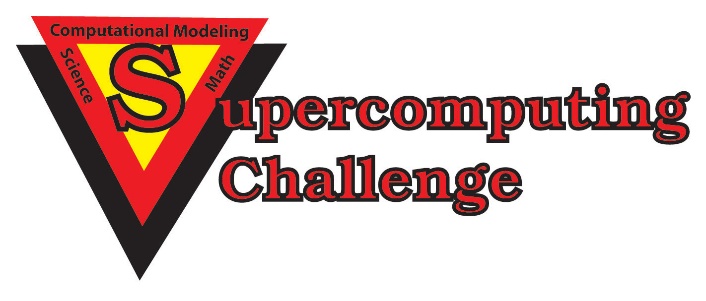 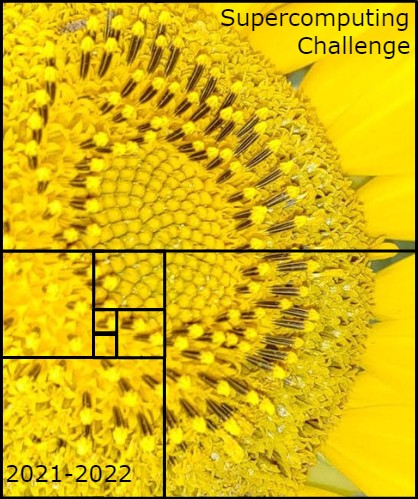                                                                                Schools that participated in the 2020-2021 ChallengeGet excited about Engineering, Math, Science, Computation and Innovation!TAKE THE CHALLENGE!WIN cash, scholarships, plaques and trophies!CHOOSE your own computational science project and join students around New Mexico for an exciting adventure this academic year!Mentors are available all year to help you!REGISTER in September at https://supercomputingchallenge.org PLAN to attend the (virtual) KICKOFF on October 9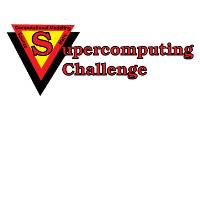 https://supercomputingchallenge.org	     consult@supercomputingchallenge.org